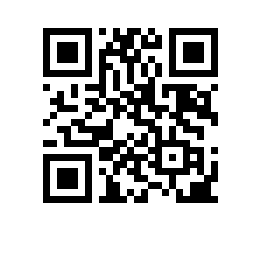 О составе апелляционной комиссии по проведению апелляций по результатам государственной итоговой аттестации студентов образовательных программ магистратуры Высшей школы бизнеса и секретаре апелляционной комиссииПРИКАЗЫВАЮ:1. Утвердить апелляционную комиссию (далее – АК) по проведению апелляций по результатам государственной итоговой аттестации студентов 2 курса, образовательных программ магистратуры: «Маркетинг», «Маркетинговые коммуникации и реклама в современном бизнесе», «HR-аналитика», Стратегический менеджмент и консалтинг», «Управление проектами: проектный анализ, инвестиции, технологии реализации», «Экономика впечатлений: менеджмент в индустрии гостеприимства и туризме», направления подготовки 38.04.02 «Менеджмент», Высшей школы бизнеса, очной формы обучения в следующем составе:Председатель АК – Гладкова М.А., к.э.н., доцент, заместитель декана Высшей школы бизнеса,Члены АК:- Подвербных У.С., к.э.н., доцент,- Саидов З.Б., к.э.н., ст. преподаватель,- Пантелеева Е.К., к.э.н., доцент,- Неделько А.Ю., стажёр-исследователь.Секретарь АК – Мясникова А.В., Заместитель начальника отдела сопровождения учебного процесса в магистратуре по менеджменту.2.   Провести заседания апелляционной комиссии в дистанционном формате с применением видеозаписи.Проректор							                                   С.Ю. Рощин